Mathology Grade 1 Correlation – Alberta 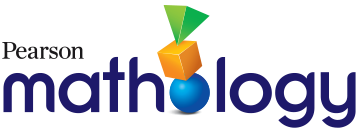 Number Cluster 1: CountingOrganizing Idea: Number: Quantity is measured with numbers that enable counting, labelling, comparing, and operating.Guiding Question: How can quantity be communicated?Learning Outcome: Students interpret and explain quantity to 100.Guiding Question: How can quantity be communicated?Learning Outcome: Students interpret and explain quantity to 100.Guiding Question: How can quantity be communicated?Learning Outcome: Students interpret and explain quantity to 100.Guiding Question: How can quantity be communicated?Learning Outcome: Students interpret and explain quantity to 100.Guiding Question: How can quantity be communicated?Learning Outcome: Students interpret and explain quantity to 100.KnowledgeUnderstandingSkills & ProceduresGrade 1 Mathology Mathology Little BooksA numeral is a symbol or group of symbols used to represent a number. The absence of quantity is represented by 0.Quantity is expressed in words and numerals based on patterns.

Quantity in the world is represented in multiple ways.Represent quantities using words, numerals, objects, or pictures.Number Cluster 1: Counting1: Counting to 202: Counting to 50 A Family Cookout (Numbers to 50)Grade 2Ways to Count (Numbers to 100)A numeral is a symbol or group of symbols used to represent a number. The absence of quantity is represented by 0.Quantity is expressed in words and numerals based on patterns.

Quantity in the world is represented in multiple ways.Identify a quantity of 0 in familiar situations.Number Cluster 1: Counting3: Counting On and Back Counting can begin at any number.

Counting more than one object at a time is called skip counting.Each number counted includes all previous numbers (counting principle: hierarchical inclusion).A quantity can be determined by counting more than one object in a set at a time.Count within 100, forward by 1s, starting at any number, according to the counting principles.Number Cluster 1: Counting1: Counting to 202: Counting to 503: Counting On and Back 4: Bridging Tens 6: Consolidation  Cats and KittensCounting can begin at any number.

Counting more than one object at a time is called skip counting.Each number counted includes all previous numbers (counting principle: hierarchical inclusion).A quantity can be determined by counting more than one object in a set at a time.Count backward from 20 to 0 by 1s.Number Cluster 1: Counting3: Counting On and Back Counting can begin at any number.

Counting more than one object at a time is called skip counting.Each number counted includes all previous numbers (counting principle: hierarchical inclusion).A quantity can be determined by counting more than one object in a set at a time.Skip count to 100, forward by 5s and 10s, starting at 0.Number Cluster 1: Counting5: Skip-Counting Forward 6: Consolidation How Many is too Many?Grade 2Ways to Count Family Fun Day Counting can begin at any number.

Counting more than one object at a time is called skip counting.Each number counted includes all previous numbers (counting principle: hierarchical inclusion).A quantity can be determined by counting more than one object in a set at a time.Skip count to 20, forward by 2s, starting at 0.Number Cluster 1: Counting5: Skip-Counting Forward 6: Consolidation  On Safari!